
Action:	TSAG RG-SC invited to adopt this agenda.Appendix – Work items of TSAG-RG-SC__________________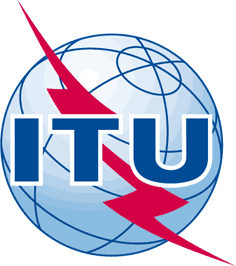 INTERNATIONAL TELECOMMUNICATION UNIONTELECOMMUNICATION
STANDARDIZATION SECTORSTUDY PERIOD 2017-2020INTERNATIONAL TELECOMMUNICATION UNIONTELECOMMUNICATION
STANDARDIZATION SECTORSTUDY PERIOD 2017-2020INTERNATIONAL TELECOMMUNICATION UNIONTELECOMMUNICATION
STANDARDIZATION SECTORSTUDY PERIOD 2017-2020TSAG-TD281R4INTERNATIONAL TELECOMMUNICATION UNIONTELECOMMUNICATION
STANDARDIZATION SECTORSTUDY PERIOD 2017-2020INTERNATIONAL TELECOMMUNICATION UNIONTELECOMMUNICATION
STANDARDIZATION SECTORSTUDY PERIOD 2017-2020INTERNATIONAL TELECOMMUNICATION UNIONTELECOMMUNICATION
STANDARDIZATION SECTORSTUDY PERIOD 2017-2020TSAGINTERNATIONAL TELECOMMUNICATION UNIONTELECOMMUNICATION
STANDARDIZATION SECTORSTUDY PERIOD 2017-2020INTERNATIONAL TELECOMMUNICATION UNIONTELECOMMUNICATION
STANDARDIZATION SECTORSTUDY PERIOD 2017-2020INTERNATIONAL TELECOMMUNICATION UNIONTELECOMMUNICATION
STANDARDIZATION SECTORSTUDY PERIOD 2017-2020Original: EnglishQuestion(s):Question(s):Question(s):N/AGeneva, 10-14 December 2018TDTDTDTDTDSource:Source:Source:Rapporteur, RG-SCRapporteur, RG-SCTitle:Title:Title:Agenda RG-SC “Strengthening Cooperation/Collaboration” meeting, 13 December 2018, 9:30 - 10:45 hoursAgenda RG-SC “Strengthening Cooperation/Collaboration” meeting, 13 December 2018, 9:30 - 10:45 hoursPurpose:Purpose:Purpose:Information, DiscussionInformation, DiscussionContact:Contact:Glenn Parsons
Rapporteur TSAG RG-SCGlenn Parsons
Rapporteur TSAG RG-SCTel:	+1 613 963 8141
E-mail: glenn.parsons@ericsson.comKeywords:RG-SC agenda;Abstract:This TD provides the agenda for the RG-SC meeting 13 December 2018, 9:30 - 10:45 hoursTiming#Agenda ItemDocsSummary and ProposalThursday 0930-1045TSAG Rapporteur Group on Strengthening Cooperation/ Collaboration (RG-SC)09301Opening and welcome2Rapporteur, TSAG Rapporteur Group on Strengthening Cooperation/ Collaboration: draft agendaTD281R4This TD provides the draft agenda for RG-SC meeting on Thursday.TSAG RG-SC invited to adopt this agenda.3Contribution on Rec. ITU-T A.233.1Korea (Republic of): Updates to Clause 2 of ITU-T A.23 Annex AC052Korea (Republic of) proposes TSAG to consider updating the clause 2 of A.23 Annex A, organizational structures, to reflect the current structures.Korea (Republic of) proposes TSAG to consider updating the clause 2, organizational structures, in the ITU-T Recommendation A.23 Annex A: Guide for ITU-T and ISO/IEC JTC 1 cooperation, to reflect the current structures of both groups as attached.4Open Source(ref. WTSA-16 Res. 90)4.1ITU-T SG3: LS/r on Open Source (reply to TSAG - LS 4) [from ITU-T SG3]TD333This liaison answers TSAG - LS 4.There are no inputs from ITU-T SG3 related to open source.4.2Chairman, ITU-T SG12: Report on SG12 cooperation with other SDOs (February 2018 – December 2018)TD414In line with WTSA-16 Resolution 1, this report covers fostered cooperation and coordination activities between SG12 and other standardization organizations.TSAG to note this TD.5Draft revised Recommendations ITU-T A.5, A.255.1Editor, ITU-T A.5: Proposed modifications to Rec. ITU-T A.5TD432R1As discussed at the TSAG/RG-SC meeting, this document adds a new clause 7.3 to Rec. ITU-T A.5 as proposed in contribution C 50.Revision 1 is the result of the editing session.5.2Editor, ITU-T A.25: Analysis of possible entry paths for incorporating texts from other organizationsTD375R1This document provides an analysis of the possible entry paths in Recs ITU-T A.25 and A.1 for incorporating texts from other organizations.5.3Editor, ITU-T A.25: Proposed modifications to Rec. ITU-T A.25TD376R3As requested in the report of the RG-SC e-meeting on 21 September 2018, this document provides proposed changes to Rec. ITU-T A.25 based on the other document entitled "Analysis of possible entry paths for incorporating texts from other organizations".Revision 1 contains the following additional modifications:•	revised text in clause 6.1.6.1 proposed by the Rapporteur on patent issues of the TSB Director's Ad Hoc Group on IPR;•	US proposed modification (C 50) to clause 6.2.1.Revision 2 takes account of comments made during the second session of the RG-SC meeting at the TSAG meeting.Revision 3 is the result of the editing session.6Living List6.1RG-SC Rapporteur: Living List on issues regarding Strengthening CollaborationTD431This TD contains an updated Living List on issues regarding Strengthening Collaboration.TSAG RG-SC invited to consider this TD.7Outgoing liaison statements7.1TSAG: Draft LS/o on ITU inter-Sector coordination [to ISCG, TDAG, ITU-D SGs, RAG, ITU-R SGs, ITU-T SGs]TD392R3Contains a draft liaison statement for forwarding to the TSAG plenary.TSAG provides updated mappings of common interest areas of work between the ITU-D and ITU-T study groups and between the ITU-R and ITU-T study groups for ITU inter-Sector coordination.TSAG to approve this OLS.7.2TSAG: LS on Open Source Software [to ISO/IEC JTC 1 Study Group]TD422R1This liaison statement follows-up on the report of the 2018 ISO/IEC JTC plenary meeting, seeking to enhance ISO/IEC/ITU-T engagement with the open source community.TSAG to approve this OLS.8Work programme(see Appendix below)9Future meetings,
interim RG-SC e-meetingsTwo e-meetings to progress the work:4 March 2019, 15:00 – 17:00 hours CET4 June 2019, 15:00 – 17:00 hours CET4th TSAG meeting in 2019 (Geneva, Monday 23 – Friday 27 September 2019) (tbc)10AOB12:3011Closure of the meetingWork itemNew/ RevisedTitleEditorLatest draft inTimingNone.